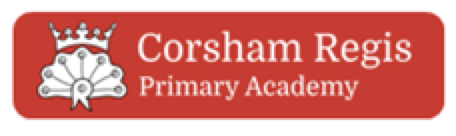 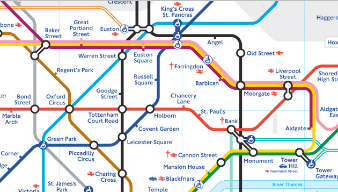 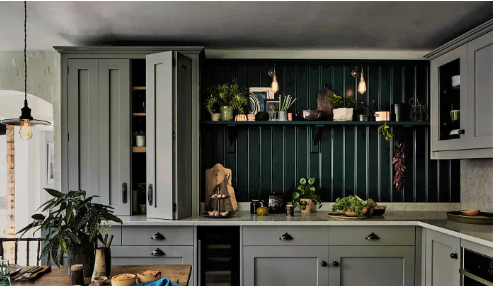 Skills and KnowledgeSkills and KnowledgeSkills and KnowledgeQuestionAnswer1What four things can you use to read a map?Use the eight points of a compass, four-figure grid references, symbols and a key (that uses standard Ordnance Survey symbols)2How can you use a map to communicate your knowledge of the UK and wider world? Create maps of locations identifying patterns (such as: land use, climate zones, population densities, height of land3How can you make your own map of a location?Use my geographical knowledge of the landscape. Use symbols which can be easily understood.4What do you need to identify on your map?Different zones and significant landmarks direction (N, S, E, W)5How can you represent a location using different types of maps?Focus on different features eg, land-use, population, rainfall, etc6Why might some map types be better than others? Accuracy and different geographical representations of a location (such as aerial images compared with maps and topological maps - as in London’s Tube map).7Why is it important to store and handle ingredients correctly?For food to be safe need to think about spread of bacteria and micro-organisms.8How do you measure ingredients accurately and scale recipes to feed more or less people?Measure accurately and calculate ratios of ingredients9What are the different ways of cooking something?Baking, roasting, frying, boiling, grilling, barbequing, poaching, steaming, etc10How would you create your own recipe?Refine recipes to improve them. Start from scratch with ingredients that combine well. Think about trying other cooking methods.Key VocabularyKey VocabularyKey VocabularyWordDefinition1grid reference tells you where something is on a map using letters  numbers2representationthe showing or picturing of something in a work of art3topologyan area of maths which explores how spaces are organised and structured in terms of position.4micro-organismliving things that are too small to be seen with the naked eye5bacteriaTiny single-celled organisms that get their nutrition from their environment. Some are good others are harmful.Interesting facts Interesting facts 1Early map-makers (cartographers) included fake names so they could catch anyone copying their maps.2There are two Norths; magnetic north and true north. Magnetic North is the direction that the north end of a compass needle points to while true North is the course of the geographic North pole3Maps have existed since the times of cave paintings. In the French caves of Lascaux, there is a map of stars that are believed to be approximately 16,500 years old.4The term globe was derived from the Latin word globus, which means a sphere or round mass.5There are more than 200 diseases are spread through food.